		Homeless Children’s Brokerage Program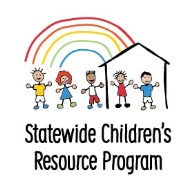            Application Form 2020-21Please email application forms to All applications need to be approved by CRP coordinator prior to enrolment in activities.Please note that a separate application form must be submitted for each child seeking brokerage support.Payments are only authorised for the activities and length of time specified on the application. Children CANNOT be re-enrolled into activities without permission. 	Invoices for unauthorised activities will be returned to the referring agency for processing.  			Please fill in all sections as incomplete forms will not be processed. It is the applying practitioner’s responsibility to ensure material goods purchased with SCRP Brokerage are received by the child. Prior to completing this form, please ensure you have an invoice from the supplier with the following:Please check the following boxes to ensure completeness: Invoices marked “quote” or “quote only” cannot be accepted as invoices, even if it fills the criteria of a tax invoice (see below).  Invoice must follow all legal requirements of a Tax Invoice:Heading of  ‘tax invoice’ or similar (the words ‘Tax Invoice’ must be present)The seller's identity (Name of business)The seller's Australian business number (ABN)The date the invoice was issued (as well as due date)A brief description of the items sold, including the quantity (if applicable) and the priceThe GST amount (if any) payable – this can be shown separately or  as a statement such as 'Total price includes GST' The invoice is made out to  The invoice MUST include bank deposit information (unless the supplier has stated a preference for cheque)  Unless prior approval has been sought, the invoice cannot exceed approximately $400  One invoice per child (though any one application may have multiple invoices – please ensure each invoice is uniquely numbered) For prompt payment, please ensure invoices have either 7 or 14 day payment terms. If requesting school uniform (or textbooks or calculators for secondary school students), has State School Relief been discussed, with the school principal?Brokerage Application          Consent given to referring agency to pass information to AIHW	Consent given for referral Child’s name: Child’s Alpha Code: DOB: 		 Gender (identifies):        Cultural identity Country of Birth: Date of Arrival: Main Language at home: Other Languages at home: Current Post code: Referring agency: Referring worker: Agency postal address: Phone number: 	Email: Date of referral: Has the child received assistance before?	Reasons for the family seeking assistance from the referring agency  Financial difficulties  Housing affordability stress  Housing crisis (recently evicted)  Inadequate or inappropriate dwelling   Previous accommodation ended  Time out from family/other situation  Relationship/family breakdown  Sexual abuse  Domestic and family violence  Non family violence  Mental Health issues  Medical issues  Problematic drug or substance use  Problematic alcohol use  Employment difficulties  Problematic gambling  Transition from custodial arrangement  Transition from foster care and child safety residential placements  Transition from other care arrangements  Discrimination inc. racial discrimination  Itinerant  Unable to return home due to environmental reasons  Disengagement with school and other   support  Lack of family / community  Other    Don’t knowMain reason the family is seeking assistance from referring agency. **From those chosen above**Has the child experienced family violence*?       Yes  	  No*Being in the care of a person who choses violence is sufficient, the violence doesn’t need to be targeted at the child HealthIs the CHILD currently receiving an agreed NDIS Package?   Yes  No  Don't knowDoes the child need help/supervision in the following areas due to a long-term health condition or disability?The following three questions relate to the child’s mental health history:Prior mental health diagnosis  Yes  No  Don't know  Not applicable How long mental health services been received  Currently receiving services  Received services in the last 12 months  Received services more than 12 months ago  Received services no timeframe reported  No services ever received  Don't know  Not applicable Other mental health indicators  Agency worker  Health Professional  Non-Government agency  Family, friends, carers  Self-identified  Other  No information indicating mental illness  Not applicableLiving arrangements  One parent with Children   Couple with child (ren)   Other family type (please state):   Group  Don’t know Dwelling  House/ townhouse/ flat – Specify type   Caravan/ tent/ cabin  Improvised dwelling/ building  Motor vehicle  Emergency or crisis accommodation  Hotel/ motel  Hospital  Psychiatric hospital/ unit  Disability support  Rehabilitation  Adult correctional facility  Youth/ juvenile justice facility  Boarding school/ residential college  Immigration detention centre  Don’t know  Other (please state) Tenure Living with relative fee free		 Other  Employment status of child:	
  N/A Under15  Unemployed  Part-Time   Full-Time  Don’t KnowEducation: enrolled in 	  N/A too young  Childcare  Preschool   Primary School  Secondary SchoolAttending (select one only)  Enrolled and attending  Enrolled but not always attending   Enrolled but not attending  Enrolled but waiting to commence  Home schooled  Neither enrolled or home schooledIs the child under a current care and protection order?	            Yes            NoCare arrangements (only for children under a care and protection order):  Residential care  Family group home  Relatives/ kin (who are reimbursed)  Foster care  Other home based care (reimbursed)  Lives with family  In Care – details:   Other (Please state)   Relatives/ kin (who are not reimbursed)  Lives with family  Independent living  Parents 	Please provide a summary of the child’s needs as reflected by their case plan:Main need for brokerage (can tick more than one if necessary):The child requires assistance for:  Education - Fee assistance  Education - Camp/excursion   Education - School materials       Education – Tutoring   Education – Uniform   Education - Centre based care   Education - Respite   Education - Vacation care  Education - Before/after school care   Sport/Rec - Fees  Sport/Rec - Uniforms/equipment  Specialist support - Counselling  Specialist support - Specialist medical assessment  Specialist support - Specialist     psychological/behavioural assessment  Other - Developmental activities support  Other - Cultural/Spiritual  Other - Transport  Community - Childcare  Community - Craft and arts activitiesWhat outcomes do you expect as a result of brokerage?Have you tried other funding sources to meet the needs of this child?  YES (please state):   NO (provide reason): How will the child be assisted to continue the activity (if required) when brokerage funds are expended?Describe the activity /resource you are seeking funding for:PAYMENT DETAILSPlease note applications cannot be processed without invoicesAttach invoices with applicationHow is payment being made?    Cheque     Direct bank deposit  Payment required to -who is the cheque being made out to/account name:  BSB and Account details: Organisation Name: Contact Name: Address: Email:                 ABN: Amount of Brokerage requested:  $ Always/sometimes need help and/or supervisionHave difficulty but don’t need help/supervisionDon’t have difficulty but use aids/equipmentHave no difficultyDon’t knowSelf-careMobilityCommunication